Je soussigné (e) ………………………………………………………………………………….………Demeurant à ……………………………………………………………………………………………..…………………………………………………………………………………………….………………Téléphone :………………………………………………………………………………………………Mail : …………………………………………………………………………………………………….PROPRIETAIRE d’un terrain, section……………n°……………………………………………………Adresse…………………………………………………Commune………..………..…..………………Sollicite auprès du service des eaux de la Vallée de l’Hérault un devis pour la création d’un regard d’assainissement.Motif de la demande :Ex : absence…PIECES A JOINDRE AU DOSSIERAfin de me permettre de demander l’autorisation de voirie délivrée par la Commune, la Direction Départementale de l’Equipement ou le conseil général et d’établir un devis de raccordement en limite de propriété, je vous remercie de joindre les pièces suivantes : Plan de situation à l’échelle 1/200ème Plan de masse en indiquant l’emplacement souhaité du compteur et/ou du regard d’assainissement, à baliser par vos soins sur votre terrain. Toute modification après la réalisation des travaux sera facturée. 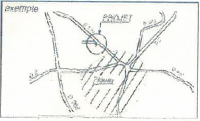 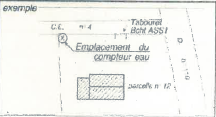 Le visa de la mairieUn chèque d’un montant de 60€ TTC* correspondant aux frais de déplacement pour l’établissement du devis. La planification de l’intervention n’interviendra qu’après réception par le service des eaux de la Vallée de l’Hérault du devis dûment accepté, accompagné d’une avance de 20% du montant du devis*.*Règlement par chèque : à l’ordre de « Régie du service des eaux de la vallée de l’Hérault ».La facture définitive sera transmise après la réalisation des travaux.Tout dossier de demande de devis incomplet ne sera pas accepté par le service.